	Kilpailukutsu: kouluratsastuksen harjoituskilpailut 18.3.2023 Riihimäen Ratsastuskoulun maneesissa    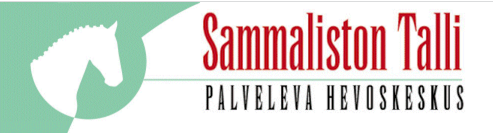 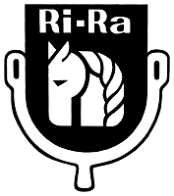 KUTSU Tervetuloa kilpailemaan Riihimäen ratsastajat ry:n järjestämiin kouluratsastuksen harjoituskilpailuihin Sammaliston Tallille lauantaina 18.3.2023 klo 10 alkaen. LUOKAT:LUOKKA I 	Helppo D:1 https://www.ratsastus.fi/site/assets/files/1985/helppo-d-1-2022.pdfLUOKKA II 	Helppo C: harrasteluokan kouluohjelma 2016https://www.ratsastus.fi/site/assets/files/24144/harrasteluokan_kouluohjelma_2016_helppoc.pdfLUOKKA III 	Helppo B: K.N. Special 2022https://www.ratsastus.fi/site/assets/files/1979/helppo-b-k-n-special-2022.pdfLUOKKA IV	Helppo A:10 2022https://www.ratsastus.fi/site/assets/files/1973/helppo-a-10-2022.pdfErityismääräyksiä:Ilmoittautumiset Riihimäen ratsastajat ry:n verkkosivujen kautta. Sivulta löytyy digitaalinen lomake tapahtumaan. Ilmoittautuminen keskiviikkoon 15.3.2023 klo 20 mennessä. Mainitse ilmoittautumisen yhteydessä ratsastajan nimi, seura tai jos et ole seuran jäsen niin kotitalli, ratsun koko nimi ja luokka/luokat, joihin osallistut. Hevonen/poni saa startata maksimissaan kaksi kertaa.Mahdolliset peruutukset kilpailuharjoituksiin tulee tehdä sähköpostitse:  rira1935@gmail.com tapahtumaaedeltävään perjantaihin klo 15 mennessä. Lähtölistat, alustavat aikataulut ja muut kilpailuohjeet ovat luettavissa Riihimäen ratsastajat ry:n nettisivuilla osoitteessa: www.riihimaenratsastajat.fi tapahtumaa edeltävänä torstaina klo 21 mennessä. Ajo-ohjeistus Sammalistoon: http://www.sammalistontalli.com/yhteystiedot .Lähtömaksut Riihimäen ratsastajat ry:n jäsenille ja Riihimäen Ratsastuskoulun oppilaille 15 €/luokka ja muille 20 €/luokka. Lähtömaksu maksetaan kilpailukansliaan käteisellä viimeistään 30 min ennen omaa arvioitua lähtöaikaa (tasaraha mieluisa, muttei pakollinen). Voittajille ja sijoittuneille ruusukkeet luokkien jälkeen kilpailukansliasta. Muistathan, että vapaaehtoisia toimihenkilöitä on vähän – odotathan vähintään 15 min suorituksesi jälkeen, ennen kuin haet arvostelupöytäkirjasi kansliasta. Harjoittelemme kilpailuja SRL:n koulusääntöjä soveltaen: kaikissa luokissa voi halutessaan käyttää kannuksia tai raippaa.Kilpailut ratsastetaan Sammaliston Tallin maneesissa lyhyellä puolella. Verryttely tapahtuu pitkän maneesinpuolella. Olethan ajoissa paikalla. Minimistarttimäärä tapahtumaan 15. Maximistarttimäärä 30ilmoittautumisjärjestyksessä. Mikäli tulee peruutuksia, nostetaan mukaan varapaikoilla olevia ratsukoita.Tapahtumassa ei ole puffettia. Tuomarina toimii Johanna Kyrö.  Tapahtumassa ei ole puffettia. Kilpailuja koskevat tiedustelut Eeva Torttila (s-posti: eevatorttila@gmail.com). Tulethan terveenä tapahtumaan! Järjestäjä pidättää oikeuden muutoksiin – seuraamme koronatilannetta ja tiedotamme mahdollisista tapahtumamuutoksista verkko- ja Facebook-sivullamme. 		TERVETULOA HARJOITTELEMAAN!